U N I O N E   C O M U N I  "MARMILLA" Barumini – Collinas – Furtei – Genuri – Gesturi – Las Plassas - Lunamatrona – Pauli Arbarei – Samassi - Sanluri – Segariu –Serramanna - Serrenti – Setzu - Siddi – Tuili - Turri - Ussaramanna – Villanovafranca - Villanovaforru – VillamarATS ASSL SANLURIProvincia del Sud Sardegna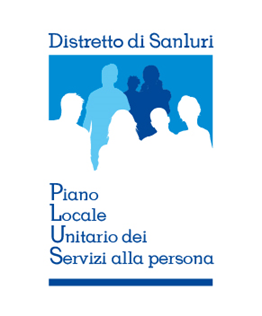 Via Carlo Felice n. 267 – 09025 Tel 0709383251/ 0709383310Email:sanluriplus@unionecomunimarmilla.it    Pec: distrettosanluriplus@legalmail.itSpett.leUnione Comuni “MarmillaAl Responsabile del Servizio PlusVia Carlo Felice n.267 09025 SanluriOGGETTO: Avviso Pubblico “Art. 17, della legge regionale 23 luglio 2020 n. 22 - Disposizioni a sostegno delle Cerimonie derivanti dalla celebrazione di matrimoni e unioni civili". Domanda per la concessione del contributo. Periodo 1 gennaio - 30 giugno 2021.Il/La sottoscritto/a:_______________________________ Codice fiscale: ____________________________, nato/a a ____________________________________________, il _______________, residente in __________________________ (indicare: Via/ Piazza / Comune / Provincia), ____________________, e-mail _________________________,pec ___________________________, tel._________________, in qualità di coniuge di:_______________________________, Codice fiscale: ____________________________, nato/a a ____________________________________________, il _______________, residente in __________________________ (indicare: Via/ Piazza / Comune / Provincia), e-mail _________________________,pec ___________________________, tel._________________;CHIEDEla concessione di un contributo di cui all’Avviso in oggetto per il sostenimento delle seguenti spese a)	catering: euro ___________;b)	acquisto fiori: euro ___________;c)	acquisto abbigliamento: euro ___________;d)	wedding planner: euro ___________;e)	affitto sala: euro ___________;f)	diritti di agenzia di viaggi: euro ___________;g)	affitto vettura per il giorno delle nozze: euro ___________; h)	servizio fotografico: euro ___________;i)	servizio di animazione ed intrattenimento anche musicale: euro ___________;j)	servizi di parrucchiera ed estetista: euro ___________.Totale contributo richiesto: euro_____________________ (somma dei punti suindicati, dal punto a al punto j fino a euro 4.000,00 max);A tal fine, consapevole delle sanzioni penali previste in caso di dichiarazioni non veritiere, consapevole delle sanzioni penali, nel caso di dichiarazioni non veritiere, di formazione o uso di atti falsi, richiamate dall'art. 76 del D.P.R. 445 del 28 dicembre 2000, ai sensi dell’art. 47 del D.P.R. 445 del 28 dicembre 2000,DICHIARAdi essere residente in Sardegna alla data di approvazione della legge regionale 23 luglio 2020, n. 22 (la residenza deve essere posseduta da almeno uno dei coniugi);data di celebrazione del matrimonio/unione civile  __/__/____;celebrazione del rito nel Comune di: _________________;ISEE pari a: ___________________________ (allegare copia ISEE modello 2021 in corso di validità); di aver preso visione dell’Avviso, di accettarne integralmente le disposizioni e di essere consapevole degli adempimenti richiesti, nessuno escluso; di aver preso visione dell’informativa inerente il trattamento dei dati personali riportata nell’Avviso (allegare il modulo sottoscritto dal richiedente); che il contributo richiesto deve essere accreditato sul c.c. n. ……………………………. intestato a ……………………....IBAN ……………………………………………………… (allegare una copia);N.B. I contributi saranno erogati tramite bonifico bancario su corrente bancario o postale, carta PostePay Evolution o su qualsiasi carta prepagata abilitata a ricevere bonifici, corrispondente al codice IBAN indicato nella domanda.È possibile indicare IBAN di conti e/o carte intestati al richiedente o cointestati ai due coniugi mentre non è possibile indicare un IBAN di un conto intestato a persona diversa dal richiedente.Non sono ammessi IBAN di libretti postali.Le pezze giustificative delle spese sostenute ai fini dell'accredito devono essere allegate obbligatoriamente alla domanda e devono essere inequivocabilmente associabili alla cerimonia.SI IMPEGNAa produrre, secondo le modalità specificate dall’Unione Comuni “Marmilla” o dalla Regione Autonoma della Sardegna, ogni documentazione eventualmente richiesta per le finalità previste dal presente Avviso;a comunicare tempestivamente qualunque variazione che determini: il venir meno di uno o più requisiti di accesso al contributo; qualsiasi variazione che determini discordanza con quanto dichiarato in fase di presentazione della richiesta di contributo; a consentire, in qualsiasi momento, ogni verifica volta ad accertare la veridicità delle dichiarazioni sostitutive rese, da parte dei competenti organi di controllo.DICHIARADi aver preso visione dell’Avviso e di condividerne i contenuti per averli letti e appieno compresi.…………………., lì…………………………      Il dichiaranteAVVERTENZE: Colui che sottoscrive dichiarazioni non veritiere perde immediatamente il beneficio ottenuto ai sensi dell’art. 75 del D.P.R. 28 Dicembre 2000 n°445. Ai sensi dell’art. 71 del D.P.R. 445/2000 l’Amministrazione procederà autonomamente a verificare le autocertificazioni presentate dagli interessati mediante accertamenti a campione sulla veridicità della dichiarazione. Da allegare obbligatoriamente: copia di un documento d’identità in corso di validità del richiedente e del coniuge;Certificazione I.S.E.E. Modello 2021 in corso di validità;Informativa trattamenti dati personali firmata;Pezze giustificative delle spese sostenute-------------------------------------------------